Projektas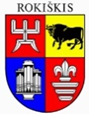 ROKIŠKIO RAJONO SAVIVALDYBĖS TARYBA S P R E N D I M A SDĖL ROKIŠKIO RAJONO SAVIVALDYBĖS SMULKAUS IR VIDUTINIO VERSLO PLĖTROS PROGRAMOS 2017 METŲ VEIKLOS IR LĖŠŲ PANAUDOJIMO ATASKAITOS2018 m. sausio 23 d. Nr. TS-Rokiškis	Vadovaudamasi Lietuvos Respublikos vietos savivaldos įstatymo 16 straipsnio 4 dalimi, Rokiškio rajono savivaldybės tarybos 2017 m. kovo 31 d. sprendimu Nr. TS-57 patvirtintų Rokiškio rajono savivaldybės smulkaus ir vidutinio verslo plėtros programos nuostatų 3.7.4 punktu, Rokiškio rajono savivaldybės taryba n u s p r e n d ž i a:	Patvirtinti Rokiškio rajono savivaldybės smulkaus ir vidutinio verslo plėtros programos 2017 metų veiklos ir lėšų panaudojimo ataskaitą (pridedama).	Šis sprendimas gali būti skundžiamas Lietuvos Respublikos administracinių bylų teisenos įstatymo nustatyta tvarka.Savivaldybės meras								Antanas VagonisVilma Mečiukonienė							PATVIRTINTA							Rokiškio rajono savivaldybės tarybos							2018 m. sausio 23 d. sprendimu Nr. TS-ROKIŠKIO RAJONO SAVIVALDYBĖS SMULKAUS IR VIDUTINIO VERSLO PLĖTROS PROGRAMOS 2017 METŲ VEIKLOS IR LĖŠŲ PANAUDOJIMO ATASKAITA	Rokiškio rajono savivaldybės tarybos 2017 m. kovo 31 d. sprendimu Nr. TS-57 patvirtinti  Rokiškio rajono savivaldybės smulkaus ir vidutinio verslo plėtros programos nuostatai, o sprendimu Nr. TS-58 – Rokiškio rajono savivaldybės smulkaus ir vidutinio verslo plėtros programos vertinimo komisija.	2017 m. Rokiškio rajono savivaldybės smulkaus ir vidutinio verslo plėtros programos vertinimo komisija nusistatė 3 prioritetines rėmimo sritis: naujų darbo vietų steigimas, naujų įmonių steigimas, įmonių rėmimas, kurios vykdo veiklą Nepriklausomybės aikštėje, Rokiškio mieste. Detali informacija apie programą, remiamas sritis, paraiškos bei ataskaitos formas paskelbta Rokiškio rajono savivaldybės interneto svetainėje www.rokiskis.lt skyrelyje Verslininkams / Parama verslui. Informacija apie Rokiškio rajono savivaldybės smulkaus ir vidutinio verslo plėtros programos galimybes buvo viešinama Rokiškio rajono laikraščiuose ,,Rokiškio sirena“ ir ,,Gimtasis Rokiškis“, taip pat Rokiškio rajono savivaldybės interneto svetainėje www.rokiskis.lt, bei Facebook paskyroje. 	2017 m. Rokiškio rajono savivaldybės smulkaus ir vidutinio verslo plėtros programai Rokiškio rajono savivaldybės taryba skyrė 35900 Eur, 2017 m. rugsėjo, lapkričio, gruodžio mėnesiais programos lėšos buvo papildytos. Iš viso 2017 m. skirta ir panaudota 70958,45 Eur. Surengti 8 programos vertinimo komisijos posėdžiai. Paramos kreipėsi 36 rajono verslo subjektai. Parama suteikta 45 pateiktoms paraiškoms: 16 uždaroms akcinėms bendrovėms, 3 individualioms įmonėms, 1 asmeniui, vykdančiam individualią veiklą, 5 asmenims, vykdantiems veiklą pagal verslo liudijimą, 8 mažosioms bendrijoms 1 privačiai įmonei, 1 asocijuotai verslo struktūrai, 1 akcinei bendrovei. 	Rokiškio rajono savivaldybės smulkaus ir vidutinio verslo plėtros programos 2017 m. suteikta parama pagal paramos kryptis:Smulkaus ir vidutinio verslo subjektų, 2017 m. gavusių paramą, sąrašas*Priede pateikiamas sąrašas įmonių, gavusių paramą 2013–2016 m.	Vadovaujantis Valstybinio socialinio draudimo fondo valdybos prie Socialinės apsaugos ir darbo ministerijos internetinėje svetainėje http://draudejai.sodra.lt/draudeju_viesi_duomenys/ „informacija apie draudėjo viešus duomenis“ pažymomis (2017-12-28), Rokiškio rajono savivaldybės smulkaus ir vidutinio verslo plėtros programos lėšomis 2017 m. paremtose įmonėse Rokiškio rajone viso dirba 504 asmenys.  Programos lėšų dinamika nuo 2008 iki 2017 (grafiškai)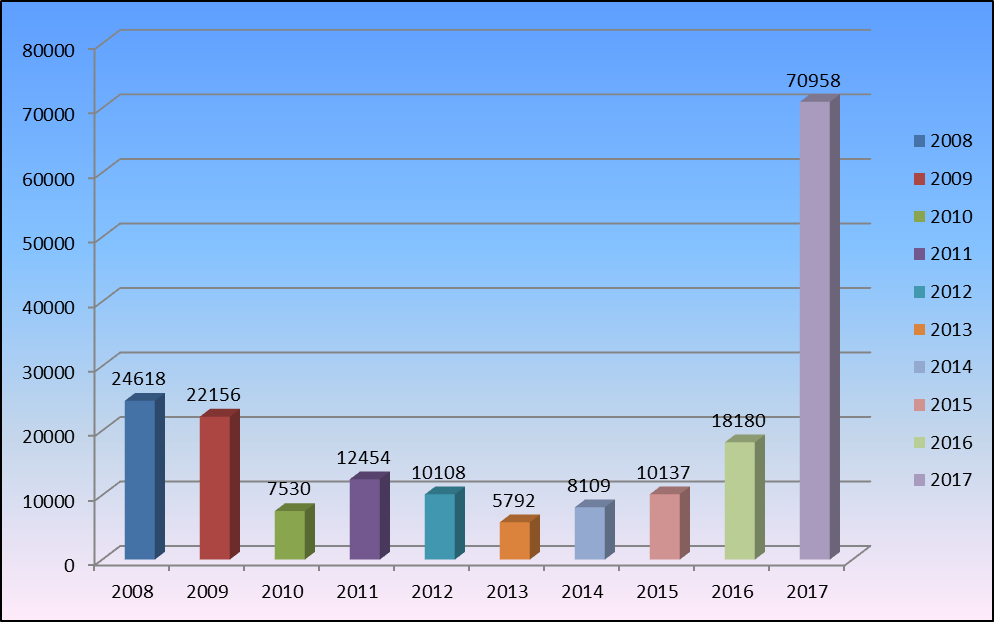 Paramą gavusių paraiškų skaičiaus dinamika nuo 2009 iki 2017 m.------------------------------------------							Rokiškio rajono savivaldybės smulkaus ir 								vidutinio verslo plėtros programos 2017 metų 							veiklos ir lėšų panaudojimo ataskaitos priedasSmulkaus ir vidutinio verslo subjektų, gavusių paramą, sąrašas už 2013-2016 m.2013 m. 2014 m. 2015 m. 2016 m. TEIKIAMO SPRENDIMO PROJEKTO „DĖL ROKIŠKIO RAJONO SAVIVALDYBĖS SMULKAUS IR VIDUTINIO VERSLO PLĖTROS PROGRAMOS 2017 METŲ VEIKLOS IR LĖŠŲ PANAUDOJIMO ATASKAITOS“AIŠKINAMASIS RAŠTASParengto sprendimo projekto tikslai ir uždaviniai. Šio sprendimo projekto tikslas – atsiskaitymas Rokiškio rajono savivaldybės tarybos nariams už panaudotas lėšas, skirtas iš Rokiškio rajono savivaldybės smulkaus ir vidutinio verslo plėtros programos 2017 m.Šiuo metu esantis teisinis reglamentavimas. 	            Rokiškio rajono savivaldybės tarybos 2017 m. kovo 31 d. sprendimo Nr. TS-57 ,,Dėl Rokiškio rajono savivaldybės smulkaus ir vidutinio verslo plėtros programos nuostatų patvirtinimo“  3.7.4. punktas.  	            Sprendimo projekto esmė. 	             Sprendimo projekte pateikiama informacija apie Rokiškio rajono savivaldybės smulkaus ir vidutinio verslo plėtros programos vertinimo komisijos veiklą ir lėšų panaudojimą už 2017 metus.Galimos pasekmės, priėmus siūlomą tarybos sprendimo projektą:teigiamos –   Rokiškio rajono savivaldybės tarybos nariai ir Rokiškio rajono gyventojai sužinos apie Rokiškio rajone smulkaus ir vidutinio verslo subjektams teiktą paramą, bei apie tikslingą lėšų panaudojimą 2017 m.             neigiamos – nėra.	Kokia sprendimo nauda Rokiškio rajono gyventojams.	Rokiškio rajono gyventojai sužinos apie Rokiškio rajone smulkaus ir vidutinio verslo subjektams teiktą paramą, bei apie tikslingą lėšų panaudojimą 2017 m., pajus pagerėjusias paremtų verslo subjektų paslaugas, skleis informaciją savo draugams, artimiesiems apie teikiamas fondo galimybes.Finansavimo šaltiniai ir lėšų poreikis.Sprendimo įgyvendinimui lėšos nereikalingos.Suderinamumas su Lietuvos Respublikos galiojančiais teisės norminiais aktais.Projektas neprieštarauja galiojantiems teisės aktams.Antikorupcinis vertinimas.Netaikoma.Strateginio planavimo ir investicijų skyriaus vyr. specialistė			Vilma MečiukonienėEil.Nr.Paramos kryptisRemta paraiškųProgramos skirta parama EurĮmonės ir / ar kitos finansavimo lėšos priemonei įgyvendinti EurIš viso lėšos priemonės įgyvendinimuiEur1.4.4.1. palūkanų kompensavimas smulkaus ir vidutinio verslo subjektui, gavusiam kreditą ar kredito įstaigai (bankui, kredito unijai ir kt. (toliau tekste – kreditoriui), suteikusiai smulkaus ir vidutinio verslo subjektui paskolą. Palūkanų kompensavimas arba padengimas vykdomas ne daugiau kaip 50 proc. ir ne ilgiau kaip už 12 mėnesių1 (iš dalies finansuotos palūkanos už paimtą paskolą)500786,24	1286,242.4.4.2. naujos darbo vietos sukūrimo, į kurią įdarbinamas bedarbis, nustatyta tvarka registruotas Rokiškio darbo biržoje, sudarant su juo neterminuotą darbo sutartį ir išlaikant sukurtą darbo vietą ne mažiau kaip vienerius metus, išlaidų smulkaus ir vidutinio verslo subjektui kompensavimas, apmokant iki 6 mėnesių 50 proc. minimalios mėnesinės algos  už vieną naują darbo vietą, jei tos naujos darbo vietos kūrimas nebuvo finansuojamas iš darbo biržos2 (įkurta 4 naujos darbo vietos)405513843,3217898,323.4.4.3. įmonės steigimo dokumentų išlaidų kompensavimas asmenims steigiantiems įmonę8 (visiškai kompensuotas 5 mažųjų bendrijų ir 3 uždarųjų akcinių bendrovių steigimo mokestis)984,650984,654.4.4.5. specialių mokymo kursų, seminarų, konsultacijų, verslo planų, projektų rengimo išlaidų pilnas ar dalinis kompensavimas rajono smulkaus ir vidutinio verslo subjektams ir savo verslą pradedantiems asmenims7 (iš dalies finansuotos kvalifikacijos įsigijimo, tobulinimo, seminarų kursų išlaidos)4925,84157,259083,0554.4.9. asocijuotų rajono verslo organizacijų parengtų projektų bei programų, gerinančių rajono verslo aplinką, ir paraiškų finansinei paramai iš ES ir kitų fondų gauti rengimo išlaidų dalinis kompensavimas1(iš dalies kompensuotos Kalėdų eglutės organizavimo išlaidos)24003976,76376,76.4.4.6. rajono smulkių ir vidutinių verslo subjektų dalyvavimo parodose, mugėse ar verslo misijose dalinis išlaidų kompensavimas3 (iš dalies kompensuotos dalyvavimo tarptautinėse ir Lietuvos respublikoje vykusiose parodose, mugėse išlaidos)46166264,6510880,657.4.4.10. laimėjusiems valstybės paramą pagal Vietinių užimtumo iniciatyvų programą rajono darbdavių projektams4 (įsteigta 16 naujų darbo vietų)64003886903950908.4.4.12. įmonių, kurios vykdo savo veiklą ne daugiau nei vienerius metus nuo jų įsteigimo dienos, ar savo veiklą plečiančių įmonių išlaidų kompensavimas (patalpų remonto išlaidos, įrangos, būtinos veiklai vykdyti įsigijimas, išskyrus transporto priemones ir jų priedus), jei tos išlaidos nebuvo ir nėra finansuojamos iš kitų finansavimo šaltinių16 (vairavimo mokyklos klasės ir automobilių paruošimas veiklai vykdyti, gamybinių patalpų remontas, įsigyta tešlos kočiojimo įranga, ir šakočių kepimo krosnis, įsigytas savaeigis keltuvas, grąžtai, hidraulinis variklis, ekspozicijų, lauko reklamos, baldų įsigijimas, namų valymo sistema, siurblys, antspaudai, kanceliarinės priemonės, priemonės darbui atlikti, rūkyklos gamyba, šaldytuvas, šaldymo dėžė, kompiuteris, spausdintuvas, kasos aparatas, medienos apdirbimo staklės, įranga poliuretano purškimo sistemai, R-Keeper programinės įranga3830187828,6126129,69.4.4.13. patalpų nuomos mokesčio kompensavimas įmonėms, vykdančioms veiklą Nepriklausomybės aikštėje, Rokiškio mieste, už einamuosius metus. Vieno kvadratinio metro patalpų nuomos kaina neturi viršyti 4 Eur4 (dalinė patalpų nuoma už veiklas, vykdomas patalpose adresu Nepriklausomybės a. 25, 25-1, 12, 13, Rokiškis)877612177,9120953,91IŠ VISO PANAUDOTA 70958,45517724,67588683,12Eil.Nr.PareiškėjasParamos dydis iš SB programos (Eur)Paremtos veiklos1.J. Šapranauskaitė5004.4.1. palūkanų kompensavimas smulkaus ir vidutinio verslo subjektui, gavusiam kreditą ar kredito įstaigai (bankui, kredito unijai ir kt. (toliau tekste – kreditoriui), suteikusiai smulkaus ir vidutinio verslo subjektui paskolą. Palūkanų kompensavimas arba padengimas vykdomas ne daugiau kaip 50 proc. ir ne ilgiau kaip už 12 mėnesių2.MB Eimanto vairavimo mokykla67,834.4.3. įmonės steigimo dokumentų išlaidų kompensavimas asmenims steigiantiems įmonę3.MB Eimanto vairavimo mokykla24184.4.12. įmonių, kurios vykdo savo veiklą ne daugiau nei vienerius metus nuo jų įsteigimo dienos, ar savo veiklą plečiančių įmonių išlaidų kompensavimas (patalpų remonto išlaidos, įrangos, būtinos veiklai vykdyti įsigijimas, išskyrus transporto priemones ir jų priedus), jei tos išlaidos nebuvo ir nėra finansuojamos iš kitų finansavimo šaltinių4.Neringa Masiulienė (verslo liudijimas)3004.4.5. specialių mokymo kursų, seminarų, konsultacijų, verslo planų, projektų rengimo išlaidų pilnas ar dalinis kompensavimas rajono smulkaus ir vidutinio verslo subjektams ir savo verslą pradedantiems asmenims5.MB „Egidijaus baldai“67,834.4.3. įmonės steigimo dokumentų išlaidų kompensavimas asmenims steigiantiems įmonę6.MB „Egidijaus baldai“27004.4.12. įmonių, kurios vykdo savo veiklą ne daugiau nei vienerius metus nuo jų įsteigimo dienos, ar savo veiklą plečiančių įmonių išlaidų kompensavimas (patalpų remonto išlaidos, įrangos, būtinos veiklai vykdyti įsigijimas, išskyrus transporto priemones ir jų priedus), jei tos išlaidos nebuvo ir nėra finansuojamos iš kitų finansavimo šaltinių7.AB Rokiškio mašinų gamykla16004.4.10. laimėjusiems valstybės paramą pagal Vietinių užimtumo iniciatyvų programą rajono darbdavių projektams8.UAB „Lokauša“28004.4.10. laimėjusiems valstybės paramą pagal Vietinių užimtumo iniciatyvų programą rajono darbdavių projektams9.UAB „Rokmedis“16004.4.10. laimėjusiems valstybės paramą pagal Vietinių užimtumo iniciatyvų programą rajono darbdavių projektams10.UAB „Pandmeta“4004.4.10. laimėjusiems valstybės paramą pagal Vietinių užimtumo iniciatyvų programą rajono darbdavių projektams11.UAB „Senas grafas plius“30004.4.2. naujos darbo vietos sukūrimo, į kurią įdarbinamas bedarbis, nustatyta tvarka registruotas Rokiškio darbo biržoje, sudarant su juo neterminuotą darbo sutartį ir išlaikant sukurtą darbo vietą ne mažiau kaip vienerius metus, išlaidų smulkaus ir vidutinio verslo subjektui kompensavimas, apmokant iki 6 mėnesių 50 proc. minimalios mėnesinės algos  už vieną naują darbo vietą, jei tos naujos darbo vietos kūrimas nebuvo finansuojamas iš darbo biržos12.IĮ „Sanliva“30004.4.12. įmonių, kurios vykdo savo veiklą ne daugiau nei vienerius metus nuo jų įsteigimo dienos, ar savo veiklą plečiančių įmonių išlaidų kompensavimas (patalpų remonto išlaidos, įrangos, būtinos veiklai vykdyti įsigijimas, išskyrus transporto priemones ir jų priedus), jei tos išlaidos nebuvo ir nėra finansuojamos iš kitų finansavimo šaltinių13. L. Sadauskienės IĮ24004.4.12. įmonių, kurios vykdo savo veiklą ne daugiau nei vienerius metus nuo jų įsteigimo dienos, ar savo veiklą plečiančių įmonių išlaidų kompensavimas (patalpų remonto išlaidos, įrangos, būtinos veiklai vykdyti įsigijimas, išskyrus transporto priemones ir jų priedus), jei tos išlaidos nebuvo ir nėra finansuojamos iš kitų finansavimo šaltinių14.UAB „Gamus“27004.4.12. įmonių, kurios vykdo savo veiklą ne daugiau nei vienerius metus nuo jų įsteigimo dienos, ar savo veiklą plečiančių įmonių išlaidų kompensavimas (patalpų remonto išlaidos, įrangos, būtinos veiklai vykdyti įsigijimas, išskyrus transporto priemones ir jų priedus), jei tos išlaidos nebuvo ir nėra finansuojamos iš kitų finansavimo šaltinių15.MB „Statbusta“10554.4.2. naujos darbo vietos sukūrimo, į kurią įdarbinamas bedarbis, nustatyta tvarka registruotas Rokiškio darbo biržoje, sudarant su juo neterminuotą darbo sutartį ir išlaikant sukurtą darbo vietą ne mažiau kaip vienerius metus, išlaidų smulkaus ir vidutinio verslo subjektui kompensavimas, apmokant iki 6 mėnesių 50 proc. minimalios mėnesinės algos  už vieną naują darbo vietą, jei tos naujos darbo vietos kūrimas nebuvo finansuojamas iš darbo biržos16.UAB „Rokiškio apdaila“27004.4.12. įmonių, kurios vykdo savo veiklą ne daugiau nei vienerius metus nuo jų įsteigimo dienos, ar savo veiklą plečiančių įmonių išlaidų kompensavimas (patalpų remonto išlaidos, įrangos, būtinos veiklai vykdyti įsigijimas, išskyrus transporto priemones ir jų priedus), jei tos išlaidos nebuvo ir nėra finansuojamos iš kitų finansavimo šaltinių17.MB „Verslidėja“5244.4.5. specialių mokymo kursų, seminarų, konsultacijų, verslo planų, projektų rengimo išlaidų pilnas ar dalinis kompensavimas rajono smulkaus ir vidutinio verslo subjektams ir savo verslą pradedantiems asmenims18.MB „Rokiškio kasyba“24004.4.12. įmonių, kurios vykdo savo veiklą ne daugiau nei vienerius metus nuo jų įsteigimo dienos, ar savo veiklą plečiančių įmonių išlaidų kompensavimas (patalpų remonto išlaidos, įrangos, būtinos veiklai vykdyti įsigijimas, išskyrus transporto priemones ir jų priedus), jei tos išlaidos nebuvo ir nėra finansuojamos iš kitų finansavimo šaltinių19.IĮ „Gedita“22214.4.12. įmonių, kurios vykdo savo veiklą ne daugiau nei vienerius metus nuo jų įsteigimo dienos, ar savo veiklą plečiančių įmonių išlaidų kompensavimas (patalpų remonto išlaidos, įrangos, būtinos veiklai vykdyti įsigijimas, išskyrus transporto priemones ir jų priedus), jei tos išlaidos nebuvo ir nėra finansuojamos iš kitų finansavimo šaltinių20.UAB „Sarijus“30004.4.12. įmonių, kurios vykdo savo veiklą ne daugiau nei vienerius metus nuo jų įsteigimo dienos, ar savo veiklą plečiančių įmonių išlaidų kompensavimas (patalpų remonto išlaidos, įrangos, būtinos veiklai vykdyti įsigijimas, išskyrus transporto priemones ir jų priedus), jei tos išlaidos nebuvo ir nėra finansuojamos iš kitų finansavimo šaltinių21.UAB „Sarijus“322,774.4.3. įmonės steigimo dokumentų išlaidų kompensavimas asmenims steigiantiems įmonę22.UAB „Rokiškio apdaila“381,84.4.5. specialių mokymo kursų, seminarų, konsultacijų, verslo planų, projektų rengimo išlaidų pilnas ar dalinis kompensavimas rajono smulkaus ir vidutinio verslo subjektams ir savo verslą pradedantiems asmenims23.UAB „Argė“73,564.4.3. įmonės steigimo dokumentų išlaidų kompensavimas asmenims steigiantiems įmonę24.UAB „Argė“20344.4.12. įmonių, kurios vykdo savo veiklą ne daugiau nei vienerius metus nuo jų įsteigimo dienos, ar savo veiklą plečiančių įmonių išlaidų kompensavimas (patalpų remonto išlaidos, įrangos, būtinos veiklai vykdyti įsigijimas, išskyrus transporto priemones ir jų priedus), jei tos išlaidos nebuvo ir nėra finansuojamos iš kitų finansavimo šaltinių25.MB „Kęsto fotografija“150,984.4.3. įmonės steigimo dokumentų išlaidų kompensavimas asmenims steigiantiems įmonę26.S. Dzindzelėtos PĮ „Reginos salonas“22314.4.12. įmonių, kurios vykdo savo veiklą ne daugiau nei vienerius metus nuo jų įsteigimo dienos, ar savo veiklą plečiančių įmonių išlaidų kompensavimas (patalpų remonto išlaidos, įrangos, būtinos veiklai vykdyti įsigijimas, išskyrus transporto priemones ir jų priedus), jei tos išlaidos nebuvo ir nėra finansuojamos iš kitų finansavimo šaltinių27.L. Sadauskienės indv. įmonė17754.4.6. rajono smulkių ir vidutinių verslo subjektų dalyvavimo parodose, mugėse ar verslo misijose dalinis išlaidų kompensavimas28.MB „Manto kelias“160,294.4.3. įmonės steigimo dokumentų išlaidų kompensavimas asmenims steigiantiems įmonę29.UAB „Ilnada“21004.4.12. įmonių, kurios vykdo savo veiklą ne daugiau nei vienerius metus nuo jų įsteigimo dienos, ar savo veiklą plečiančių įmonių išlaidų kompensavimas (patalpų remonto išlaidos, įrangos, būtinos veiklai vykdyti įsigijimas, išskyrus transporto priemones ir jų priedus), jei tos išlaidos nebuvo ir nėra finansuojamos iš kitų finansavimo šaltinių30.Danutė Stalauskienė (verslo liudijimas)1414.4.6. rajono smulkių ir vidutinių verslo subjektų dalyvavimo parodose, mugėse ar verslo misijose dalinis išlaidų kompensavimas31.MB „20T“67,834.4.3. įmonės steigimo dokumentų išlaidų kompensavimas asmenims steigiantiems įmonę32.UAB „Meistro statyba“73,564.4.3. įmonės steigimo dokumentų išlaidų kompensavimas asmenims steigiantiems įmonę33.UAB „Gėlių lanka“30004.4.13. patalpų nuomos mokesčio kompensavimas įmonėms, vykdančioms veiklą Nepriklausomybės aikštėje, Rokiškio mieste, už einamuosius metus. Vieno kvadratinio metro patalpų nuomos kaina neturi viršyti 4 Eur34.UAB „Onrama“24004.4.13. patalpų nuomos mokesčio kompensavimas įmonėms, vykdančioms veiklą Nepriklausomybės aikštėje, Rokiškio mieste, už einamuosius metus. Vieno kvadratinio metro patalpų nuomos kaina neturi viršyti 4 Eur35.Daiva Gaškienė, vykdanti individualią veiklą5764.4.13. patalpų nuomos mokesčio kompensavimas įmonėms, vykdančioms veiklą Nepriklausomybės aikštėje, Rokiškio mieste, už einamuosius metus. Vieno kvadratinio metro patalpų nuomos kaina neturi viršyti 4 Eur36.UAB „Vilauna“28004.4.13. patalpų nuomos mokesčio kompensavimas įmonėms, vykdančioms veiklą Nepriklausomybės aikštėje, Rokiškio mieste, už einamuosius metus. Vieno kvadratinio metro patalpų nuomos kaina neturi viršyti 4 Eur37.UAB „Laisvas vėjas“17334.4.5. specialių mokymo kursų, seminarų, konsultacijų, verslo planų, projektų rengimo išlaidų pilnas ar dalinis kompensavimas rajono smulkaus ir vidutinio verslo subjektams ir savo verslą pradedantiems asmenims38.Lena Vasiljeva (verslo liudijimas)7114.4.5. specialių mokymo kursų, seminarų, konsultacijų, verslo planų, projektų rengimo išlaidų pilnas ar dalinis kompensavimas rajono smulkaus ir vidutinio verslo subjektams ir savo verslą pradedantiems asmenims39.Asociacija „Rokiškio verslo klubas“24004.4.9. asocijuotų rajono verslo organizacijų parengtų projektų bei programų, gerinančių rajono verslo aplinką, ir paraiškų finansinei paramai iš ES ir kitų fondų gauti rengimo išlaidų dalinis kompensavimas40.Sima Mekšėnienė (verslo liudijimas)8564.4.5. specialių mokymo kursų, seminarų, konsultacijų, verslo planų, projektų rengimo išlaidų pilnas ar dalinis kompensavimas rajono smulkaus ir vidutinio verslo subjektams ir savo verslą pradedantiems asmenims41.UAB „Vilauna“29974.4.12. įmonių, kurios vykdo savo veiklą ne daugiau nei vienerius metus nuo jų įsteigimo dienos, ar savo veiklą plečiančių įmonių išlaidų kompensavimas (patalpų remonto išlaidos, įrangos, būtinos veiklai vykdyti įsigijimas, išskyrus transporto priemones ir jų priedus), jei tos išlaidos nebuvo ir nėra finansuojamos iš kitų finansavimo šaltinių42.UAB „Leokordis“27004.4.12. įmonių, kurios vykdo savo veiklą ne daugiau nei vienerius metus nuo jų įsteigimo dienos, ar savo veiklą plečiančių įmonių išlaidų kompensavimas (patalpų remonto išlaidos, įrangos, būtinos veiklai vykdyti įsigijimas, išskyrus transporto priemones ir jų priedus), jei tos išlaidos nebuvo ir nėra finansuojamos iš kitų finansavimo šaltinių43.UAB „Meistro statyba“27004.4.12. įmonių, kurios vykdo savo veiklą ne daugiau nei vienerius metus nuo jų įsteigimo dienos, ar savo veiklą plečiančių įmonių išlaidų kompensavimas (patalpų remonto išlaidos, įrangos, būtinos veiklai vykdyti įsigijimas, išskyrus transporto priemones ir jų priedus), jei tos išlaidos nebuvo ir nėra finansuojamos iš kitų finansavimo šaltinių44.UAB „Lašų duona“27004.4.6. rajono smulkių ir vidutinių verslo subjektų dalyvavimo parodose, mugėse ar verslo misijose dalinis išlaidų kompensavimas;45.Danutė Stalauskienė (verslo liudijimas)4204.4.5. specialių mokymo kursų, seminarų, konsultacijų, verslo planų, projektų rengimo išlaidų pilnas ar dalinis kompensavimas rajono smulkaus ir vidutinio verslo subjektams ir savo verslą pradedantiems asmenims70958,45Eil.Nr.PareiškėjasMaksimalus paramos dydis iš SVV fondoParemtos veiklos1.UAB „Vytada“1506 Eur3.2.2. nuostatų punktas.Dalinai kompensuotas 6mėn. atlyginimas darbuotojui, registruotam darbo biržoje, sudarant neterminuotą darbo sutartį2.Mažoji bendrija „Laistuda“108 Eur3.2.5.nuostatų punktas. Apmokėtas notaro atlyginimas už steigiamos Mažosios bendrijos dokumentų ir fakto, kad registruoti galima, patvirtinimą3.UAB „Apdaila“579  Eur3.2.10. nuostatų punktas.Dalinis prisidėjimas įkurtoms 2 pastovioms darbo vietoms pagal VUIP projektą4.UAB „Pandmeta“868  Eur 3.2.10. nuostatų punktas.Dalinis prisidėjimas įkurtoms 3 pastovioms darbo vietoms pagal VUIP projektą 5.Mažoji bendrija„Remkrista“83  Eur3.2.5.nuostatų punktas. Apmokėtas notaro atlyginimas už steigiamos Mažosios bendrijos dokumentų ir fakto, kad registruoti galima, patvirtinimą6.UAB „Elektronika“289  Eur3.2.5.nuostatų punktas. Finansuoti mokymai verslo plėtrai Lietuvoje ir užsienyje7.UAB „Ramundas GM“1448  Eur3.2.5.nuostatų punktas. Dalinai kompensuotas 6mėn. atlyginimas darbuotojui, registruotam darbo biržoje, sudarant neterminuotą darbo sutartį8.UAB „Jonroka“216  Eur 3.2.5. nuostatų  punktas. Instruktoriaus mokymai9.Rokiškio krašto turizmo draugija695  Eur3.2.9. nuostatų punktas.Informacinio ženklo atnaujinimasPanaudota: 5792 EurEil.Nr.PareiškėjasParamos dydis iš SVV fondoParemtos veiklos1.UAB „Gimtasis Rokiškis“1448,10 Eur3.2.7. nuostatų punktas.Straipsnių apie rajono smulkias ir vidutines įmones išleidimas2.UAB “Aldma”2000 Lt  (579,24 Eur)3.2.10. nuostatų punktas.Dalinis prisidėjimas įkurtoms 2 pastovioms darbo vietoms pagal VUIP projektą3.UAB „Apdaila“1000 Lt (289,62 Eur)3.2.10. nuostatų punktas.Dalinis prisidėjimas įkurtoms 1 pastoviai darbo vietai pagal VUIP projektą4.UAB „Steka”7000 Lt (2027,34 Eur) 3.2.10. nuostatų punktas.Dalinis prisidėjimas įkurtoms 7 pastovioms darbo vietoms pagal VUIP projektą 5.V. Barausko individuali įmonė 1000 Lt (289,62 Eur)3.2.1.nuostatų punktas. Dalinai kompensuota 2013 m. sumokėtos palūkanos už įsigytą transporto priemonę –maršrutinį taksi6.UAB “Duguva”3849,80 Lt (1114,98 Eur)3.2.6.nuostatų punktas. Dalinai finansuota  tarptautinės parodos Vokietijoje išlaidos.(5748,90 Eur)+ padengta skola už 2013 m. 2360,46 EurVISO:8109,36 EurEil.Nr.PareiškėjasParamos dydis iš PSVV fondo (Eur)Paremtos veiklos1.UAJ. Šapranauskaitė vykdanti individualią veiklą481,353.2.1. palūkanų kompensavimas arba padengimas smulkaus ir vidutinio verslo subjektui, gavusiam kreditą ar kredito įstaigai (bankui, kredito unijai ir kt. (toliau tekste – kreditoriui), suteikusiai smulkaus ir vidutinio verslo subjektui paskolą. Palūkanų kompensavimas arba padengimas vykdomas ne daugiau kaip 50 proc. ir ne ilgiau kaip už 12 mėnesių. Kompensuota dali palūkanų už investicijas į ilgalaikį turtą.2.IĮ “Ilnada”30,993.2.3. įmonės registravimo Juridinių asmenų registre mokesčio padengimas asmenims steigiantiems įmonęApmokėtas įmonės registravimo mokestis.3.MB “Erstata”67,833.2.3. įmonės registravimo Juridinių asmenų registre mokesčio padengimas asmenims steigiantiems įmonęApmokėtas įmonės registravimo mokestis.4.MB “Alaus bazė”67,833.2.3. įmonės registravimo Juridinių asmenų registre mokesčio padengimas asmenims steigiantiems įmonęApmokėtas įmonės registravimo mokestis.5.MB “Autogana”1193.2.5. specialiųjų mokymo kursų, seminarų, konsultacijų, verslo planų, paraiškų rengimo išlaidų pilnas ar dalinis padengimas rajono smulkaus ir vidutinio verslo subjektams ir savo verslą pradedantiems asmenimsFinansuota notaro mokestis už dokumentų patvirtinimą steigiant įmonę6.UAB „Kulverstuko sapnas”202,733.2.5. specialiųjų mokymo kursų, seminarų, konsultacijų, verslo planų, paraiškų rengimo išlaidų pilnas ar dalinis padengimas rajono smulkaus ir vidutinio verslo subjektams ir savo verslą pradedantiems asmenimsKompensuota darbų ir priešgaisrinės saugos mokymo kursų kaina 2 asmenims7.Kęstutis Grigalavičius, vykdantis individualią veiklą3103.2.5. specialiųjų mokymo kursų, seminarų, konsultacijų, verslo planų, paraiškų rengimo išlaidų pilnas ar dalinis padengimas rajono smulkaus ir vidutinio verslo subjektams ir savo verslą pradedantiems asmenimsKompensuota dalis mokymo išlaidų dėl pastatų energetinio naudingumo sertifikavimo ekspertų.8.MB „Rokveža” “120,163.2.5. specialiųjų mokymo kursų, seminarų, konsultacijų, verslo planų, paraiškų rengimo išlaidų pilnas ar dalinis padengimas rajono smulkaus ir vidutinio verslo subjektams ir savo verslą pradedantiems asmenimsFinansuota notaro mokestis už dokumentų patvirtinimą steigiant įmonę.9.MB “Bajoraiotė”1213.2.5. specialiųjų mokymo kursų, seminarų, konsultacijų, verslo planų, paraiškų rengimo išlaidų pilnas ar dalinis padengimas rajono smulkaus ir vidutinio verslo subjektams ir savo verslą pradedantiems asmenimsFinansuota notaro mokestis už dokumentų patvirtinimą steigiant įmonę.10.MB “Jonginta”96,073.2.5. specialiųjų mokymo kursų, seminarų, konsultacijų, verslo planų, paraiškų rengimo išlaidų pilnas ar dalinis padengimas rajono smulkaus ir vidutinio verslo subjektams ir savo verslą pradedantiems asmenimsFinansuota notaro mokestis už įmonės dokumentų ir duomenų patvirtinimą11.UAB “Rimelija”132,413.2.5. specialiųjų mokymo kursų, seminarų, konsultacijų, verslo planų, paraiškų rengimo išlaidų pilnas ar dalinis padengimas rajono smulkaus ir vidutinio verslo subjektams ir savo verslą pradedantiems asmenimsFinansuota notaro mokestis už įmonės dokumentų ir duomenų patvirtinimą12.UAB “Duguva“1407,633.2.6. rajono smulkių ir vidutinių verslo subjektų dalyvavimo parodose, mugėse ar verslo misijose finansavimasDalyvavimo parodoje Prancūzijoje išlaidų dalinis kompensavimas.13.L. Sadauskienės IĮ1803.2.6. rajono smulkių ir vidutinių verslo subjektų dalyvavimo parodose, mugėse ar verslo misijose finansavimasDalyvavimo parodoje  Milanedalinis  išlaidų finansavimas 14.UAB „Gimtasis Rokiškis”10003.2.7. informacinių leidinių, kitų priemonių, reprezentuojančių Rokiškio rajoną respublikoje ir užsienyje smulkaus ir vidutinio verslo, turizmo, ekonominės plėtros klausimais parengimo ir leidybos išlaidų dalinis kompensavimas;Straipsnių apie rajono smulkias ir vidutines įmones išleidimas.15.UAB “Rokiškio Sirena”10003.2.7. informacinių leidinių, kitų priemonių, reprezentuojančių Rokiškio rajoną respublikoje ir užsienyje smulkaus ir vidutinio verslo, turizmo, ekonominės plėtros klausimais parengimo ir leidybos išlaidų dalinis kompensavimas;Straipsnių apie rajono turizmo galimybes išleidimas ir sklaida rajono ir respublikos portaluose16.L. Sadauskienės IĮ6003.2.10. laimėjusiems valstybės paramą pagal Vietinių užimtumo iniciatyvų programą rajono darbdavių projektams.Dalinis prisidėjimas įkurtoms 2 nuolatinėms darbo vietoms pagal VUIP projektą17.UAB “Steka”36003.2.10. laimėjusiems valstybės paramą pagal Vietinių užimtumo iniciatyvų programą rajono darbdavių projektams.Dalinis prisidėjimas įkurtoms 12 nuolatinių darbo vietoms pagal VUIP projektą18.UAB “Ramundas GM”6003.2.10. laimėjusiems valstybės paramą pagal Vietinių užimtumo iniciatyvų programą rajono darbdavių projektams.Dalinis prisidėjimas įkurtoms 2 nuolatinėms darbo vietoms pagal VUIP projektą10137 EurEil.Nr.PareiškėjasParamos dydis iš PSVV fondo (Eur)Paremtos veiklos1.UAB „Baltijos prekybos grupė“73,56 3.2.3. įmonės registravimo Juridinių asmenų registre mokesčio padengimas asmenims steigiantiems įmonę.Apmokėtas įmonės registravimo mokestis.2.MB „Statbusta“67,833.2.3. įmonės registravimo Juridinių asmenų registre mokesčio padengimas asmenims steigiantiems įmonęApmokėtas įmonės registravimo mokestis.3.UAB „Kriaunų malūnas“12003.2.10. laimėjusiems valstybės paramą pagal Vietinių užimtumo iniciatyvų programą rajono darbdavių projektams.Modernizuota granulių linija, įkurtos 4 naujos darbo vietos.4.UAB „Autoexpert“6003.2.10. laimėjusiems valstybės paramą pagal Vietinių užimtumo iniciatyvų programą rajono darbdavių projektams.Įsigytas šakinis krautuvas, techninės pagalbos automobilis, įkurtos dvi naujos darbo vietos.5.UAB „Lokauša“24003.2.10. laimėjusiems valstybės paramą pagal Vietinių užimtumo iniciatyvų programą rajono darbdavių projektams.Įsigyta plonrasčių pjovimo linija, įkurtos 8 naujos darbo vietos.6.UAB „Senas Grafas plius“156,093.2.5. specialiųjų mokymo kursų, seminarų, konsultacijų, verslo planų, paraiškų rengimo išlaidų pilnas ar dalinis padengimas rajono smulkaus ir vidutinio verslo subjektams ir savo verslą pradedantiems asmenimsFinansuota notaro mokestis už dokumentų patvirtinimą steigiant įmonę.7.MB „Transbazė“67.833.2.3. įmonės registravimo Juridinių asmenų registre mokesčio padengimas asmenims steigiantiems įmonęApmokėtas įmonės registravimo mokestis.8.MB „Kepi verdi“68.613.2.3. įmonės registravimo Juridinių asmenų registre mokesčio padengimas asmenims steigiantiems įmonęApmokėtas įmonės registravimo mokestis.9.MB „Rokiškio kasyba“123,43.2.5. specialiųjų mokymo kursų, seminarų, konsultacijų, verslo planų, paraiškų rengimo išlaidų pilnas ar dalinis padengimas rajono smulkaus ir vidutinio verslo subjektams ir savo verslą pradedantiems asmenimsFinansuota notaro mokestis už dokumentų patvirtinimą steigiant įmonę.10.UAB „Vakarų verslo grupė“240,793.2.5. specialiųjų mokymo kursų, seminarų, konsultacijų, verslo planų, paraiškų rengimo išlaidų pilnas ar dalinis padengimas rajono smulkaus ir vidutinio verslo subjektams ir savo verslą pradedantiems asmenimsFinansuota marketingo mokymai vienam asmeniui.11.Reginos Spundzevičienės individuali įmonė10263.2.2. naujos darbo vietos sukūrimo, į kurią įdarbinamas bedarbis, nustatyta tvarka registruotas Rokiškio darbo biržoje, sudarant su juo neterminuotą darbo sutartį ir išlaikant sukurtą darbo vietą ne mažiau kaip vienerius metus, išlaidų smulkaus ir vidutinio verslo subjektui padengimas, apmokant iki 6 mėnesių 50 proc. minimalios mėnesinės algos už vieną naują darbo vietą, jei tos naujos darbo vietos kūrimas nebuvo finansuojamas iš darbo biržos. Sukurta viena darbo vieta, įdarbintas vienas darbuotojas.12.Laura Makuškienė, vykdanti veiklą pagal verslo liudijimą7043.2.5. specialiųjų mokymo kursų, seminarų, konsultacijų, verslo planų, paraiškų rengimo išlaidų pilnas ar dalinis padengimas rajono smulkaus ir vidutinio verslo subjektams ir savo verslą pradedantiems asmenimsIš dalies finansuota mikrodermabrazijos ir mezoterapijos kursai.13. UAB „Bajorų vėjas“3023.2.1. palūkanų kompensavimas arba padengimas smulkaus ir vidutinio verslo subjektui, gavusiam kreditą ar kredito įstaigai (bankui, kredito unijai ir kt. (toliau tekste – kreditoriui), suteikusiai smulkaus ir vidutinio verslo subjektui paskolą. Palūkanų kompensavimas arba padengimas vykdomas ne daugiau kaip 50 proc. ir ne ilgiau kaip už 12 mėnesių. Sumokėta 50 proc. palūkanų už vienerius metus už įsigytą transporto priemonę.14.UAB „Kriaunų malūnas“16003.2.1. palūkanų kompensavimas arba padengimas smulkaus ir vidutinio verslo subjektui, gavusiam kreditą ar kredito įstaigai (bankui, kredito unijai ir kt. (toliau tekste – kreditoriui), suteikusiai smulkaus ir vidutinio verslo subjektui paskolą. Palūkanų kompensavimas arba padengimas vykdomas ne daugiau kaip 50 proc. ir ne ilgiau kaip už 12 mėnesių.Sumokėta iki 50 proc. palūkanų už įsigytas 2 transporto priemones, puspriekabę. 15.Kestutis Grigalavičius, dirbantis pagal individualios veiklos pažymą456,493.2.5. specialiųjų mokymo kursų, seminarų, konsultacijų, verslo planų, paraiškų rengimo išlaidų pilnas ar dalinis padengimas rajono smulkaus ir vidutinio verslo subjektams ir savo verslą pradedantiems asmenimsSumokėta trijų mokymo kursų kaina: statybos techninių prižiūrėtojų ir statybos vadovų kvalifikacijos tobulinimo kursai, statybos teisinių žinių seminaras, mokymai daugiabučių namų modernizavimo projektų (investicinių planų) rengėjams.16.UAB ‚Duguva“12803.2.6. rajono smulkių ir vidutinių verslo subjektų dalyvavimo parodose, mugėse ar verslo misijose finansavimasDalyvavimo parodoje Eurotier 2016, Hanoveryje, Vokietijoje dalinis išlaidų kompensavimas.17.Asociacija „Rokiškio verslo klubas“20003.2.9. asocijuotų rajono verslo organizacijų parengtų projektų bei programų, gerinančių rajono verslo aplinką, ir paraiškų finansinei paramai iš ES ir kitų fondų gauti rengimo išlaidų dalinis finansavimasDalinis išlaidų finansavimas už kalėdinės eglutės renginio organizavimą18.L. Sadauskienės IĮ20003.2.6. rajono smulkių ir vidutinių verslo subjektų dalyvavimo parodose, mugėse ar verslo misijose finansavimasDalyvavimo parodose dalinis  išlaidų finansavimas (Riga Food 2016, „Rinkis prekė Lieruvišką 2016“, „Savim“)19.UAB „IT garantas“10083.2.5. specialiųjų mokymo kursų, seminarų, konsultacijų, verslo planų, paraiškų rengimo išlaidų pilnas ar dalinis padengimas rajono smulkaus ir vidutinio verslo subjektams ir savo verslą pradedantiems asmenims2 darbuotojų mokymo kursų „ComTIA Security+“ ir „CompTIA Network+“dalinis  finansavimas. 20.UAB ‚Laisvas vėjas“9933.2.5. specialiųjų mokymo kursų, seminarų, konsultacijų, verslo planų, paraiškų rengimo išlaidų pilnas ar dalinis padengimas rajono smulkaus ir vidutinio verslo subjektams ir savo verslą pradedantiems asmenimsBuhalterinės apskaitos mokymo kursų dalinis finansavimas, darbuotojų mokymo kursų susijusių su marketingu, kulinarijos naujovėmis dalinis finansavimas. 21.S. Dzindzelėtos PĮ „Reginos salonas“6913.2.1. palūkanų kompensavimas arba padengimas smulkaus ir vidutinio verslo subjektui, gavusiam kreditą ar kredito įstaigai (bankui, kredito unijai ir kt. (toliau tekste – kreditoriui), suteikusiai smulkaus ir vidutinio verslo subjektui paskolą. Palūkanų kompensavimas arba padengimas vykdomas ne daugiau kaip 50 proc. ir ne ilgiau kaip už 12 mėnesių. Apmokėta iki 50 proc. Palūkanų už vienerius metus įmonės apyvartinėms lėšoms, darbo vietų gerinimui.22.IĮ „Gedita“11983.2.5. specialiųjų mokymo kursų, seminarų, konsultacijų, verslo planų, paraiškų rengimo išlaidų pilnas ar dalinis padengimas rajono smulkaus ir vidutinio verslo subjektams ir savo verslą pradedantiems asmenimsBuhalterinės apskaitos mokymo kursų dalinis finansavimas, vadybinio, administracinio valdymo mokymo kursų dalinis finansavimas.23.UAB „Ginmedika“57,343.2.3. įmonės registravimo Juridinių asmenų registre mokesčio padengimas asmenims steigiantiems įmonęApmokėtas įmonės registravimo mokestis.24.UAB „Automasta“74,493.2.3. įmonės registravimo Juridinių asmenų registre mokesčio padengimas asmenims steigiantiems įmonęApmokėtas įmonės registravimo mokestis.25.MB „Verslidėja“67,83 3.2.3. įmonės registravimo Juridinių asmenų registre mokesčio padengimas asmenims steigiantiems įmonęApmokėtas įmonės registravimo mokestis.26.UAB „Ginmedika“77,663.2.5. specialiųjų mokymo kursų, seminarų, konsultacijų, verslo planų, paraiškų rengimo išlaidų pilnas ar dalinis padengimas rajono smulkaus ir vidutinio verslo subjektams ir savo verslą pradedantiems asmenimsApmokėta už konsultacines paslaugas steigiant įmonę27.MB „Verslidėja“1603.2.5. specialiųjų mokymo kursų, seminarų, konsultacijų, verslo planų, paraiškų rengimo išlaidų pilnas ar dalinis padengimas rajono smulkaus ir vidutinio verslo subjektams ir savo verslą pradedantiems asmenimsApmokėta už priešgaisrinės saugos ir darbų saugos mokymo kursus.18693,92